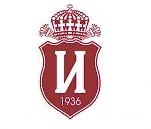 УНИВЕРСИТЕТСКА МНОГОПРОФИЛНА БОЛНИЦА ЗА АКТИВНО ЛЕЧЕНИЕ·ЦАРИЦА ЙОАННА-ИСУЛ· ЕАД	Булстат: 831605806 гр. София 1527, ул. “Бяло море” № 8; тел: (+359 2) 9432 170, факс: (+359 2) 9432 144, 9432 180http://www.isul.eu/·ЦАРИЦА ЙОАННА· 	                                                                                 ИСУЛ 	                                                                     ОДОБРЯВАМ,                                                                                                        ИЗПЪЛНИТЕЛЕН ДИРЕКТОР:       /ДОЦ. Д-Р ГРИГОРИЙ НЕДЕЛКОВ, ДМ/ДОКУМЕНТАЦИЯЗА УЧАСТИЕ В ОТКРИТА ПРОЦЕДУРА ЗАОБЩЕСТВЕНА ПОРЪЧКА С ПРЕДМЕТ„ДЕНОНОЩНА ВЪОРЪЖЕНА ОХРАНА НА ИМУЩЕСТВОТО, СГРАДИТЕ ИПРИЛЕЖАЩИТЕ ПЛОЩИ НА УМБАЛ„ЦАРИЦА ЙОАННА – ИСУЛ”ЕАД”ГР. СОФИЯ2015 Г.С Ъ Д Ъ Р Ж А Н И Ена документацията за участие в открита  процедура  за възлагане на обществена поръчкас предмет„Денонощна въоръжена охрана на имуществото, сградите иприлежащите площи на УМБАЛ„Царица Йоанна – ИСУЛ”ЕАД”І. Решение за откриване на процедурата - № РД-03 - 102/ 18.12.2015 г.ІІ. Обявление за обществената поръчкаІІІ. Техническо заданиеІV. Оферта. Указание за подготовката йV. Проект на договорVІ. Приложения:1. Приложениe № 1 - Представяне на участника2. Приложениe № 2 – Декларация по чл. 47, ал. 9 от ЗОП3. Приложение № 3 – Декларация за използване/неизползване на подизпълнител                              4. Приложение № 4 – Декларация по чл. 55, ал.7 от ЗОП както и за липса на                                                    обстоятелството по чл. 8, ал.8, т.2 от ЗОП         5. Приложение № 5 - Декларация по чл.56, ал. 1, т.11 от ЗОП	6. Приложение № 6 – Декларация  по чл.56, ал. 1, т.12 от ЗОП и валидност на                                               офертата                   7.  Приложение № 7 –  Декларация за направен оглед	8. Приложение № 8 – Ценово предложениеТЕХНИЧЕСКО ЗАДАНИЕ„Денонощна въоръжена охрана на имуществото, сградите иприлежащите площи на УМБАЛ„Царица Йоанна – ИСУЛ”ЕАДІ. ЦЕЛИ:◊ Оигуряване надеждна денонощна въоръжена охрана на болницата при нормална и усложненаобстановка за недопускане и своевременно предотвратяване на криминални действия ипрестъпни посегателства върху имуществото и материалните ценности;◊ Осигуряване и спазване на установения пропускателен режим и ред в обекта;◊ Адекватно реагиране на техническите системи за сигурност.ІІ. ОСНОВНИ ПРИНЦИПИ:◊  Строго спазване на Конституцията на Република България, Закона за частната охранителна дейност, противодействие на терористични заплахи, указанията на Възложителя;◊ Активно взаимодействие със силите на МВР в борбата срещу престъпността и опазването на обществения ред;◊ Периодични анализи за изпълнението на охранителната дейност с цел прилагане на ефикасни мерки за отстраняване на пропуски;◊ Гарантиране на сигурност и безопасност на територията на болницата, зачитане на прпавата и достойнството на гражданите.IIІ. ОСОБЕНОСТИ НА ОХРАНЯВАНИЯ ОБЕКТ:Обектът представлява болничен комплекс, състоящ се от няколко сгради, в които са разположени клиниките и лабораториите, работилници, складови помещения, гаражни клетки и паркинги. В обекта има изградено видеонаблюдение. Границите на обекта са от изток ул. „Стара планина", ул. „Чаталджа" и ул. „Малкара", от запад ул. „Искър", от север булевард „Ген. Данаил Николаев" и от юг ул. „Петра" и ул. „Бяло море".ІV. ОРГАНИЗАЦИЯ НА ОХРАНАТА:Охраната на имуществото, сградите и прилежащите площи, собственост на УМБАЛ “Царица Йоанна-ИСУЛ” ЕАД е денонощна физическа въоръжена, комбинирана с използването на технически системи за охрана-СОТ, контрол на достъпа, ПИС и др. Осъществяването и се реализира чрез 21 охранители и един отговорник по охраната, разпределени в осем поста, от които четири денонощни поста и четири дневни поста, както следва:  Пост № 1 – Централен вход за Спешен портал и Консултативно-диагностичен блок /КДБ/ - за служители, пациенти, студенти, специализанти и посетители – денонощен, стационарен с пропускателен режим и контрол на видеонаблюдението.  Пост № 2 – Централен вход на болницата за служители, пациенти, студенти и специализанти – денонощен. През редовната смяна на ВЪЗЛОЖИТЕЛЯ – стационарен с пропускателен режим и контрол на видеонаблюдението, а в останалото време – обход.  В четвъртък - ден за свиждания с хоспитализираните пациенти - пропускателен режим до 18.30 часа; Пост № 3 – Централен паркинг - денонощен. През редовната смяна на ВЪЗЛОЖИТЕЛЯ – стационарен с пропускателен режим, а в останалото време – обход;Пост № 4 – Вход към Клиника по УНГ болести за служители и пациенти – дневен, стационарен с пропускателен режим и контрол на видеонаблюдението, с работно време понеделник - петък от 07.00 до 17.00 часа; Пост № 5 – Снабдяване - денонощен. През редовната смяна на ВЪЗЛОЖИТЕЛЯ – стационарен с пропускателен режим, а в останалото време – обход;Пост № 6 – Паркинг с вход от ул. „Майор Агов” - дневен, стационарен с пропускателен режим, с работно време понеделник - петък от 07.00 до 17.00 часа;Пост № 7  -  Вход към  Административно-стопански блок за служители - дневен, стационарен с пропускателен режим, като следи и за вдигане и пускане на бариерата към входа на Административно-стопанския блок, с работно време понеделник - петък от 07.00 до 17.00 часа; Пост №  8 –  Вход  от ул."Искър" и ул."Бяло море" - дневен, стационарен с пропускателен режим, с работно време понеделник - петък от 07.00 до 17.00 часа.V.ВЪОРЪЖЕНИЕ И ОБОРУДВАНЕ ПРИ ИЗПЪЛНЕНИЕ НА ПОРЪЧКАТА:/Да се посочат!/          VІ.КОМУНИКАЦИЯ И ВЗАИМОДЕЙСТВИЕ:Необходимо е охранителите да могат да поддържат постоянна връзка отговорника по охраната, с МВР, тел.112, оперативния център на изпълнителя, представителя на възложителя. /Да се посочат начините на комуникация!/          VІІ. ТАКТИКА И ДЕЙСТВИЯ НА ОХРАНАТА ПРИ РАЗЛИЧНИ СИТУАЦИИ, ВКЛ. ПРИ УСЛОЖНЕНА ОБСТАНОВКА. /Да се приложат разписани!/Осигуряване на логистична подкрепа и съдействие на органите на МВР при осъществяване охраната на задържани лица, настанени в лечебното заведение, съгласно инструкция Iз-171/2009 г. на МВР.        VІІІ. СХЕМА ЗА ОХРАНА НА ОБЕКТА /Да се приложат разписани обходни маршрути на отделните постове!/        ІХ. МЕСЕЧЕН ГРАФИК НА ДЕЖУРСТВАТА /Да се приложи примерен месечен график !/        Х. СНИМКОВ МАТЕРИАЛ НА УНИФОРМИТЕ И ОТЛИЧИТЕЛНИТЕ ЗНАЦИ/Да се приложи!/         ХІ. Срок за изпълнение на поръчката – 2 години.УКАЗАНИЯ ЗА ПОДГОТОВКА НА ОФЕРТАТАза участие в открита процедура с предмет „Денонощна въоръжена охрана на имуществото, сградите и  прилежащите площи на УМБАЛ„Царица Йоанна – ИСУЛ”ЕАД”I. Изисквания за предложенията1. Предложението за участие в процедурата се съставя, предава и приема в съответствие с изискванията на  ЗОП и настоящата документация. 2. Предложението се съставя на български език.3. Предложението за участие в процедурата се приема  в сектор “ДДП” всеки работен ден от 10:00 ч. до 12:00 ч. до крайния срок за подаване на офертите. До изтичането на срока за подаване на офертите всеки участник в процедурата може да промени, допълни или да оттегли офертата си. Срокът на валидност на офертите е 180 календарни дни, считано от крайния срок за подаване на офертите. През този срок всеки участник е обвързан с условията на представената от него оферта. Огледът на обекта - УМБАЛ „Царица Йоанна-ИСУЛ” ЕАД се извършва всеки работен ден от 10 ч. до 12 ч. до крайния срок за подаване на офертите. Огледът на обекта е задължителен!                                                    II. Съдържание на офертатаВсяка офертата се представя в запечатан общ непрозрачен плик, който трябва да съдържа отделни самостоятелно запечатани непрозрачни и надписани плика (Плик „№1", Плик „№2" и Плик „№3"), както следва:Плик  №1 с надпис “Документи за подбор”, в който се поставят документите и информацията по чл. 56, ал. 1, т. 1 - 5, 8, 11 - 14 от ЗОП,  изисквани от Възложителя, отнасящи се до критериите за подбор на участниците, а именно:1.Списък на документите и информацията, съдържащи се в офертата, подписан от участника;2. Представяне на участника - Приложение № 1;3.Декларация по чл. 47, ал. 9 от ЗОП - Приложение № 2;4. Декларация за използване/неизползване на подизпълнител - Приложение № 3;       5. Декларация по чл. 55, ал.7 от ЗОП както и за липса на обстоятелството по чл. 8, ал.8, т.2 от ЗОП - Приложение № 4;         6. Декларация по чл.56, ал. 1, т.11 от ЗОП - Приложение № 5; 7. Декларация  по чл.56, ал. 1, т.12 от ЗОП и валидност на офертата - Приложение № 6;                 8. Декларация за направен оглед - Приложение № 79. Декларация, че при подписване на договора ще представят застрахователна полица за покриване на имуществени щети - свободен текст.10. Декларация, че в 3-дневен срок от сключване на договора ще представи списъка на охранителите с трудови договори регистрирани в НАП - свободен текст.11. Заверено копие от документ за вписване като администратор на лични данни в регистър, воден от Комисия за защита на лични данни;12. Декларация за съгласие, че обменът на информация ще се извършва както по пощата, така и по факс и по електронен път на посочен от участника  e-mail адрес - свободен текст.13. Доказателства за технически възможности: Минимални изисквания:13.1.Заверено от участника на валиден лиценз за осъществяване на частна охранителна дейност на територията на страната;13.2.Заверено от участника на Разрешение от КРС за ползване на радиочестота на територията на страната;13.3. Заверено от участника копие на сертификатите:- ISO 9001:2008 - Система управление на качеството за извършваната  услуга или еквивалент, - 0- - OHSAS 18 001:2007 - Система управление на професионалното здраве и безопасността за извършваната услуга  или еквивалент. 14. Гаранция за участие в процедурата – 3800,00 лева със срок  на валидност 210 дни от крайния срок за подаване на офертите, представена в една от следните форми: Банкова гаранция или парична сума, платима в касата или по банкова сметка на Възложителя - IBAN BG15  BUIB 9888 1012 7409 00, BIG код BUIB BGSF в Стопанска и Инвестиционна банка. В банковата гаранция изрично се записват основанията за нейното задържане и усвояване от Възложителя при условията на чл. 61, ал.1 и ал.2  от ЗОП. Плик  № 2 с надпис “Предложение за изпълнение на поръчката”,  в който се поставя техническото предложение. Техническото предложение следва да бъде разработено въз основа на Техническото задание на Възложителя. 	Плик  № 3 с надпис “Предлагана цена”, който съдържа ценовото предложение на участника /Приложение № 8/. !!! Задължително приложение към ценовото предложение е изготвяне на финансов разчет на законоустановените и специфични задължителни разходи при образуване на работната заплата на охранител от дневен пост, денонощен пост,и за отговорника по охраната. !!! При допуснати аритметични грешки, изразяващи се в несъответствие между изчисленото месечно и общо /24 - месечно/ възнаграждение, ще се взема предвид средната месечна цена за 1 охранител, като всички стойности се изчисляват до втори десетичен знак.                               Трите плика се запечатват в един общ непрозрачен плик.Участник, документите в чиято оферта не са систематизирани по указания начин се отстранява от участие в процедурата.       Разглеждане, оценка и класиране на офертите      Разглеждането, оценката и класирането на офертите се извършва по реда, предвиден в Глава трета – Общи правила за възлагане на обществени поръчки, Раздел V  и Глава пета Открита процедура, Раздел II от Закона за обществените поръчки. Класирането на допуснатите участници ще се извърши по критерий „най – ниска средна месечна цена за 1 охранител”.  IV.   Определяне на изпълнител на обществената поръчкаОпределянето на изпълнител на обществената поръчка се извършва по реда на Глава пета, Раздел III от Закона за обществените поръчки.V.   Договор за обществена поръчкаДоговорът за обществена поръчка се сключва при спазване изискванията на Глава трета – Общи правила за възлагане на обществени поръчки, Раздел VI от Закона за обществените поръчки.  VI.    Прекратяване на процедуратаВъзложителят прекратява процедурата на някое от основанията предвидени в Глава трета – Общи правила за възлагане на обществени поръчки, Раздел V, чл.39 – чл.40 от Закона за обществените поръчки. За всички неуредени въпроси в това указание за подготовка на офертата се прилагат разпоредбите на  действащия Закон за обществените поръчки.VII.    Общи условия	1. Представените образци в документацията за участие и условията, описани в тях са задължителни за участниците.	2. Непредставянето на документите в изискуемия вид и форма или ако участникът не отговаря на изискванията за подбор, е основание за отстраняване на участника от участие в процедурата.      3. Лице, което е дало съгласие и фигурира  като подизпълнител в офертата на друг участник, не може да представя самостоятелна оферта. Всяко едно лице, което е предвидено да бъде подизпълнител, представя в офертата на участника документи в съответствие с чл. 56, ал. 2.  		Всеки участник може да представи само една оферта. До изтичане срока на подаване на офертата всеки участник може да промени, допълни или оттегли офертата си. След крайния срок на подаване на офертата  участника не  може да промени, допълни или оттегли офертата си.                         Приложение № 1   Дата: ...................2015 г.                                   ДЕКЛАРАТОР: …….................................                                                                                                                                               Приложение № 2Д Е К Л А Р А Ц И Япо чл.47, ал.9 от ЗОПДолуподписаният/ата ....................................................................................................,в качеството си на ...................................... на ................................................. (наименование или име на участника), с ЕИК ............................ и със седалище и адрес на управление .................................................................................................... във връзка с участието на дружеството в откритата процедура за възлагане на обществена поръчка с предмет „Денонощна въоръжена охрана на имуществото, сградите и прилежащите площи на УМБАЛ„Царица Йоанна – ИСУЛ” ЕАД”ДЕКЛАРИРАМ,I. Не съм осъден/а с влязла в сила присъда (реабилитиран/а съм) за:1. престъпление против финансовата, данъчната или осигурителната система, включително изпиране на пари, по чл. 253 - 260 от Наказателния кодекс;2. подкуп по чл. 301 - 307 от Наказателния кодекс;3. участие в организирана престъпна група по чл. 321 и 321а от Наказателния кодекс;4. престъпление против собствеността по чл. 194 - 217 от Наказателния кодекс;5. престъпление против стопанството по чл. 219 - 252 от Наказателния кодекс;6. престъпление по чл. 136 от Наказателния кодекс, свързано със здравословните и безопасни условия на труд или по чл. 172 от Наказателния кодекс против трудовите права на работниците.7. за престъпление по чл. 313 от Наказателния кодекс във връзка с провеждане на процедури за възлагане на обществени поръчки.* Информацията по тази точка може да се предостави от съответния районен съд в зависимост от постоянния адрес на декларатора.II. Не съм лишен/а от правото да упражнява определена професия или дейност съгласно законодателството на държавата, в която е извършено нарушението, включително за нарушения, свързани с износа на продукти в областта на отбраната и сигурността.* Информацията по тази точка може да се предостави от Камарата на архитектите за архитектите, от Камарата на инженерите в инвестиционното проектиране - проектантите или от Камарата на  строителетие – за строителите.III. Не съм свързано лице по смисъла на § 1, т.23а от ЗОП с възложителя или със служители на ръководна длъжност в неговата организация.IV.Дружеството , което представлявам:не е обявено в несъстоятелност;2. 	не е в производство по ликвидация или в подобна процедура съгласно националните закони и подзаконови актове;не е в открито производство по несъстоятелност или не е сключило извънсъдебно споразумение с кредиторите си по смисъла на чл. 740 от Търговския закон, а в случай че участникът е чуждестранно лице – не се намира в подобна процедура съгласно националните закони и подзаконови актове, включително когато неговата дейност е под разпореждане на съда, или участникът не е преустановил дейността си;не е виновен за неизпълнение на задължения по договор за обществена поръчка, включително по отношение на сигурността на информацията и сигурността на доставките в поръчки по чл.3, ал. 2 от ЗОП, доказано от възложителя с влязло в сила съдебно решение;няма задължения по смисъла на чл.162, ал.2, т.1 от Данъчно-осигурителния процесуален кодекс към държавата и към общината, в която е регистриран, установени с влязъл в сила акт на компетентен орган, освен ако е допуснато разсрочване или отсрочване на задълженията, или има задължения за данъци или вноски за социалното осигуряване съгласно законодателството на държавата, в която участникът е установен. * Информацията по т.1-3 може да се предостави от Търговския регистър, а по т. 5 от Национална агенция по приходите и от общината, в която е седалището на участника.V. Дружеството, което представлявам не е сключвало договор с лице по чл. 21 или чл. 22 от Закона за предотвратяване и установяване на конфликт на интереси (ЗПУКИ).Задължавам се при промяна на посочените обстоятелства писмено да уведомя възложителя на обществената поръчка в 7-дневен срок от настъпването на съответната промяна.  	Известно ми е, че за вписване на неверни данни в настоящата декларация подлежа на наказателна отговорност съгласно чл. 313 от Наказателния кодекс.    Дата: ...................2015 г.                                   ДЕКЛАРАТОР: …….................................Приложение № 3Д Е К Л А Р А Ц И Я                                                за използване / неизползване на подизпълнител Долуподписаният /-ната/ .....................................................................................................................с лична карта  ..........................................№ .........................., издадена на .................... от ....................................., ЕГН...................................,в качеството ми на................................   (посочете длъжността) на ................................................... (посочете фирмата, която представлявате) във връзка с обявената от   .............................................. (посочете наименованието на Възложителя) процедура за възлагане на следната поръчка: „Денонощна въоръжена охрана на имуществото, сградите иприлежащите площи на УМБАЛ„Царица Йоанна – ИСУЛ”ЕАД”Д Е К Л А Р И Р А М:             Ще използваме / няма да използваме подизпълнител при изпълнение нагорепосочената поръчка.*Ненужното се зачертава!!!   Дата: ...................2015 г.                                   ДЕКЛАРАТОР: …….................................Приложение № 4Д Е К Л А Р А Ц И ЯПо чл. 56, ал. 1, т. 11 от ЗОПДолуподписаният/-ната ......................................................................................................................(трите имена)в качеството си на ...........................................................................................................................................(длъжност)на  ..................................................................................................................................с ЕИК ........................и седалище и адрес на изпънение...................................................................................................................(наименование на  участника)във връзка с участието на представляваното от мен дружество/обединение в процедурата за възлагане на обществената поръчка с предмет  „Денонощна въоръжена охрана на имуществото, сградите и прилежащите площи на УМБАЛ„Царица Йоанна – ИСУЛ”ЕАД”ДЕКЛАРИРАМ,В представената оферта от дружеството /обединението са спазени изискванията за закрила на заетостта, включително минимална цена на труда и условията на труд.   Дата: ...................2015 г.                                   ДЕКЛАРАТОР: …….................................Приложение № 5                                                     Д Е К Л А Р А Ц И Я                                                          по чл. 56, ал. 1, т.12 от ЗОП за приемане условията на проекто договора, и валидност на офертатаДолуподписаният /-ната/   ……………………………………, ЕГН    …..	..,л.к.№ ........................ издадена на ......................... от МВР - …………………………………..,в качеството    ми    на……………………….....................……………..на .............................................................................(посочва се фирмата, която представлявате), ЕИК ……………………….., във връзка с участието на дружеството (обединението) в откритата процедура с предмет „Денонощна въоръжена охрана на имуществото, сградите и прилежащите площи на УМБАЛ„Царица Йоанна – ИСУЛ”ЕАД”Д Е К Л А Р И Р А М:1. Представляваното от мен дружество (обединение) като участник в откритата процедура за възлагане на настоящата обществена поръчка приема условията на приложения към документацията за участие проект на договор. 2. Валидността на офертата е 180 дни след крайния срок за подаване на офертите.Известно ми е, че за вписване на неверни данни в настоящата декларация подлежа на наказателна отговорност съгласно чл. 313 от Наказателния кодекс.    Дата: ...................2015 г.                                   ДЕКЛАРАТОР: …….................................Приложение № 6   Дата: ...................2015 г.                                   ДЕКЛАРАТОР: …….................................Приложение № 7Д Е К Л А Р А Ц И Я Долуподписаният:…………………………………………………………………..........................					                           /трите имена/ЕГН ………………………................ в качеството си на………………………………………….      								/длъжност/на фирма ………………………………………………………………………….............................					/пълно наименование на фирмата/относно открита процедура за възлагане на обществена поръчка  с предмет:„Денонощна въоръжена охрана на имуществото, сградите иприлежащите площи на УМБАЛ„Царица Йоанна – ИСУЛ”ЕАДДЕКЛАРИРАМ, че е направен е оглед на обект УМБАЛ “Царица Йоанна - ИСУЛ” ЕАД, и се запознах с обходните маршрути, които следва да бъдат разписани в схемата за охрана на обекта.   Дата: ...................2015 г.                                   ДЕКЛАРАТОР: …….................................				Приложение № 9ЦЕНОВО ПРЕДЛОЖЕНИЕза участие в открита процедура с предмет                  „Денонощна въоръжена охрана на имуществото, сградите и               прилежащите площи на УМБАЛ„Царица Йоанна – ИСУЛ”ЕАД От ...........................................................................................................................................................Представлявана от ……………………………………………………………………………………След като се запознах с условията за участие в  открита процедура за възлагане на обществена поръчка с предмет  „Денонощна въоръжена охрана на имуществото, сградите и прилежащите площи на УМБАЛ„Царица Йоанна – ИСУЛ”ЕАД, предлагам следната оферта:1. Средна месечна цена за 1 охранител    ……….../…………../ лева без ДДС.2. Месечно възнаграждение  ...................................../............................/ лева без ДДС  или .................................................../................................./ лева с ДДС. 3. Общо възнаграждение за срока на договора /24 месеца /  ......................................./ ............................/ лева без ДДС или ................./.............................../ лева с ДДС.!!! Задължително приложение към ценовото предложение е изготвяне на финансов разчет на законоустановените и специфични задължителни разходи при образуване на работната заплата на охранител от дневен пост, денонощен пост,и за отговорника по охраната.Забележка:При допуснати аритметични грешки, изразяващи се в несъответствие между изчисленото месечно и общото възнаграждение, ще се взема предвид средната месечна цена за 1 охранител.!!! Всички стойности се изчисляват до втори десетичен знак.   Дата: ...................2015 г.                                   ДЕКЛАРАТОР: …….................................                                                           ФИНАНСОВ РАЗЧЕТ   Дата: ...................2015 г.                                   ДЕКЛАРАТОР: …….................................Проект!ДОГОВОРЗА ОХРАНИТЕЛНА ДЕЙНОСТДнес, ..................... 2015г. в гр. София между:УМБАЛ “Царица Йоанна-ИСУЛ”ЕАД с адрес: гр. София 1527, ул.“Бяло море”№ 8; ЕИК 831605806, представлявана от доц. д-р Григорий Неделков,дм– изпълнителен директор, наричано по-долу за краткост “ВЪЗЛОЖИТЕЛ”, от една страна, и…………………………………………, със седалище и адрес: гр. ……………………., тел.: …………, факс: …………, БУЛСТАТ ………………, ИД по ДДС № BG …………….. представлявано от ………………………………………, от друга страна, наричана за краткост по-долу “ИЗПЪЛНИТЕЛ”, на основание чл. 41 от ЗОП и Решение № РД-03- ..…/……2015г. на изпълнителния директор за определяне на изпълнител открита процедура, публикувана в регистъра на АОП под № 00494-2015-00…… се сключи настоящия договор за следното:I. ПРЕДМЕТ И СРОК НА ДОГОВОРАЧл.1./1/ ВЪЗЛОЖИТЕЛЯТ възлага, а ИЗПЪЛНИТЕЛЯТ приема и се задължава да организира и осъществява денонощна въоръжена охрана на имуществото, сградите и прилежащите площи, собственост на Университетска многопрофилна болница за активно лечение “Царица Йоанна-ИСУЛ” ЕАД чрез 21 охранители и един отговорник по охраната, разпределени в осем поста, от които четири денонощни поста и четири дневни поста, както следва:Пост № 1 – Централен вход за Спешен портал и Консултативно-диагностичен блок /КДБ/ - за служители, пациенти, студенти, специализанти и посетители – денонощен, стационарен с пропускателен режим и контрол на видеонаблюдението.  Пост № 2 – Централен вход на болницата за служители, пациенти, студенти и специализанти – денонощен. През редовната смяна на ВЪЗЛОЖИТЕЛЯ – стационарен с пропускателен режим и контрол на видеонаблюдението, а в останалото време – обход.  В четвъртък - ден за свиждания с хоспитализираните пациенти - пропускателен режим до 18.30 часа; Пост № 3 – Централен паркинг - денонощен. През редовната смяна на ВЪЗЛОЖИТЕЛЯ – стационарен с пропускателен режим, а в останалото време – обход;Пост № 4 – Вход към Клиника по УНГ болести за служители и пациенти – дневен, стационарен с пропускателен режим и контрол на видеонаблюдението, с работно време понеделник - петък от 07.00 до 17.00 часа; Пост № 5 – Снабдяване - денонощен. През редовната смяна на ВЪЗЛОЖИТЕЛЯ – стационарен с пропускателен режим, а в останалото време – обход;Пост № 6 – Паркинг с вход от ул. „Майор Агов” - дневен, стационарен с пропускателен режим, с работно време понеделник - петък от 07.00 до 17.00 часа;Пост № 7  -  Вход към  Административно-стопански блок за служители - дневен, стационарен с пропускателен режим, като следи и за вдигане и пускане на бариерата към входа на Административно-стопанския блок, с работно време понеделник - петък от 07.00 до 17.00 часа; Пост №  8 –  Вход  от ул."Искър" и ул."Бяло море" - дневен, стационарен с пропускателен режим, с работно време понеделник - петък от 07.00 до 17.00 часа.	/2/ Охраната се осъществява съгласно „План за охрана на болничния комплекс”, разработен от  участника и утвърден от ВЪЗЛОЖИТЕЛЯ.II. СРОК НА ДОГОВОРАЧл.2. Настоящият договор се сключва за срок от 2 /две/ години и влиза в сила в 10 /десет/ дневен срок от датата на подписването му от двете страни. III.	ЦЕНА И НАЧИН НА ПЛАЩАНЕЧл.3./1/ При осъществяване предмета на договора, ВЪЗЛОЖИТЕЛЯТ се задължава да заплаща на ИЗПЪЛНИТЕЛЯ чрез банков превод обща месечна цена в размер на: ……………… лв. (словом: ……………………………….), с ДДС. Месечната цена се заплаща до 15 – то число на месеца, последващ месеца на предоставяне на услугата срещу издадена от ИЗПЪЛНИТЕЛЯ фактура и констативен протокол за извършена услуга, подписан от представителите на страните./2/ Възнаграждението по предходната алинея се изплаща от ВЪЗЛОЖИТЕЛЯ  отложено до 60 /шестдесет/ дни, считано от деня, последващ деня на падежа. /3/ ВЪЗЛОЖИТЕЛЯТ приема ежемесечно изпълнението на извършената от ИЗПЪЛНИТЕЛЯ услуга,  като подписва констативен протокол, удостоверяващ извършването на услугата в съответствие с договора за охрана, Закона за частната охранителна дейност /ЗЧОД/, Техническото предложение и след представяне на месечен график за работа на охранителите и ежемесечна справка за работещите охранители по договора за охрана./4/ Цената по ал.1 е окончателна и включва всички разходи за изпълнението на поръчката – възнаграждение, осигуровки на персонала и т.н., и не подлежи на промяна до изтичане срока на договора, освен ако не е в полза на Възложителя./5/ Плащанията по ал.1 се извършват с платежни нареждания по банковата сметка на ИЗПЪЛНИТЕЛЯ: Банка...................................................., IBAN .............................................. BIC код ................IV. ПРЕДАВАНЕ И ПРИЕМАНЕ НА ОБЕКТА ЗА ОХРАНАЧл.4./1/ Предаването и приемането на обекта за охрана се извършва с Предавателно-приемателен протокол - опис, подписан от представителите на страните и представляващ неразделна част от договора за охрана.	/2/ В срок до 10 /десет/ работни дни след подписване на договора ИЗПЪЛНИТЕЛЯТ е длъжен да подпише протокола по предходната алинея.V. ПРАВА И ЗАДЪЛЖЕНИЯ НА ИЗПЪЛНИТЕЛЯЧл.5./1/ ИЗПЪЛНИТЕЛЯТ се задължава:1. да осъществява и организира денонощна въоръжена охрана на лечебното заведение с охранителна група в състав от 21 охранители и един отговорник по охраната-комендант, съгласно изготвен от него и утвърден от Възложителя План за охрана на болничния комплекс;2. да предприеме мерки за предотвратяване на действия, целящи причиняването на имуществени вреди на ВЪЗЛОЖИТЕЛЯ;3. в срок до 2 часа да уведомява ВЪЗЛОЖИТЕЛЯ за констатираните нарушения и установените предпоставки за тях, както и за предприетите действия по отстраняването им;4. да осъществява охраната на лечебното заведение чрез служители–охранители, отговарящи на изискванията  на ЗЧОД, подбрани и обучени по учебна програма, изготвена от Академията на МВР и утвърдена от директора но Национална служба „Полиция”, като подсигури необходимото за това оборудване и средства за защита;	5. да подбере охранителен персонал с препоръчителна възраст до пенсионната възраст за осигурителен стаж и възраст за ІІІ-та категория труд, и да сключи и регистрира в НАП трудовите им договори; 	6. да сигнализира на телефони 02/9441501; 02/9441502; 029825921; 02/9825920   V-то РПУ на МВР при констатиране на извършено престъпление на територията на охранявания  обект, като предприема всички необходими действия и мерки за запазване на местопроизшествието;7. да инструктира своите служители, изпълняващи задълженията си по охрана на обекта, предмет на този договор, да спазват и изпълняват разпорежданията на ВЪЗЛОЖИТЕЛЯ, вкл. изпълнение на административни функции, относно осъществяването на пропускателния режим и спазването на Правилника за вътрешния ред;	8. при влизане на настоящия договор в сила да предостави на ВЪЗЛОЖИТЕЛЯ списък с трите имена и ЕГН на охранителите, които ще осъществяват охраната на лечебното заведение; 	9. при извършена промяна в охранителния състав да уведоми незабавно ВЪЗЛОЖИТЕЛЯ, като му предостави документите по предходната точка за новите охранители;10. да внесе гаранция за добро изпълнение в размер на ………………… /………………../  без ДДС, представляваща 5% от стойността на договора, със срок на валидност 45 дни след изтичане срока на договора. Гаранцията за изпълнение се освобождава след изтичане на срока на договора, в пет дневен срок, след писменото и поискване от страна на изпълнителя, освен в случаите, предвидени в Раздел VII от договора; 	11. да уведоми незабавно ВЪЗЛОЖИТЕЛЯ, в случай на промяна в издадения лиценз за осъществяване на частна охранителна дейност./2/ ИЗПЪЛНИТЕЛЯТ отговаря за постоянната психо-физическа професионална годност на лицата, осъществяващи непосредствената охранителна дейност, като извършва текущо обучение и курсове за повишаване на квалификацията. При предложение от страна на ВЪЗЛОЖИТЕЛЯ някой от охранителите да бъде сменен, същият се сменя в срок до една седмица./3/ ИЗПЪЛНИТЕЛЯТ носи пълна материална отговорност за нанесените щети на ВЪЗЛОЖИТЕЛЯ, при констатирано с двустранен протокол неизпълнение на задълженията си по този договор. Материалната отговорност е в размер на 100 % от стойността на нанесените щети. Стойността на щетите се възстановява от ИЗПЪЛНИТЕЛЯ на ВЪЗЛОЖИТЕЛЯ в 30 /тридесет/ дневен срок от констатирането./4/ За възстановяване на причинени на ВЪЗЛОЖИТЕЛЯ материални щети по предходната алинея, ИЗПЪЛНИТЕЛЯТ се задължава да направи за своя сметка застраховка „Гражданска отговорност за щети” в размер на стойността на договора на името на ВЪЗЛОЖИТЕЛЯ за срока на настоящия договор. При подписване на договора ИЗПЪЛНИТЕЛЯТ представя оригинал или нотариално заверено копие на застрахователната полица./5/ При щети, причинени от стихийни бедствия, както и в следствие на въоръжено нападение, при което охраната е приведена в състояние на безпомощност, ИЗПЪЛНИТЕЛЯТ не носи материална отговорност.VI.	ПРАВА И ЗАДЪЛЖЕНИЯ НА ВЪЗЛОЖИТЕЛЯЧл.6./1/ ВЪЗЛОЖИТЕЛЯТ се задължава:1. да определи свой представител за координиране на охранителните действия, предмет на поръчката;2. да предостави на ИЗПЪЛНИТЕЛЯ свободен достъп до обекта, като по никакъв начин не огласява системата за охрана и сигурност на обекта, а ИЗПЪЛНИТЕЛЯ – фирмените тайни на ВЪЗЛОЖИТЕЛЯ;3. да информира писмено ИЗПЪЛНИТЕЛЯ за всички осъществени промени в обстановката на охранявания обект, имащи отношение към сигурността му, в пет дневен срок след настъпването им;4. да предостави на ИЗПЪЛНИТЕЛЯ утвърдени правилници за вътрешния ред и противопожарна безопасност;5. да изплати на ИЗПЪЛНИТЕЛЯ месечната стойност на услугата в размер и срокове, определени в Раздел III от настоящия договор./2/ ВЪЗЛОЖИТЕЛЯТ има право:1. дa прави предложения за корекции и промени в предоставения му План за охрана на болничния комплекс, свързани с повишаване ефективността на предоставената му услуга;2. във всеки момент от изпълнението на настоящия договор да извърши проверка, относно качеството на изпълнение на охранителната услуга, без това да пречи на оперативната дейност на ИЗПЪЛНИТЕЛЯ. Резултатите от тези проверки се вписват в специално заведен, номериран, прошнурован и подпечатан с печата на ИЗПЪЛНИТЕЛЯ дневник за проверки./3/ ВЪЗЛОЖИТЕЛЯТ няма право да използва охранители и служители на ИЗПЪЛНИТЕЛЯ за цели, извън предмета на договора./4/ При осъществяване на дейността по охрана на обекта от страна на ИЗПЪЛНИТЕЛЯ с намален охранителен състав, ВЪЗЛОЖИТЕЛЯТ има право да намали пропорционално месечната стойност на услугата, като за това уведоми писмено ИЗПЪЛНИТЕЛЯ в 15 /петнадесет дневен/ срок, считано от деня, последващ деня на констатиране на нарушението.  VII. ПРЕКРАТЯВАНЕ НА ДОГОВОРАЧл.7./1/ Настоящият договор се прекратява:1. с изтичане на срока му;2. по взаимно писмено съгласие на страните;3. с едномесечно предизвестие от:а/ ВЪЗЛОЖИТЕЛЯ, при системно неточно неизпълнение на задълженията по чл.5, ал.1, т.1-11 от страна на ИЗПЪЛНИТЕЛЯ, като в този случай ВЪЗЛОЖИТЕЛЯТ усвоява гаранцията за добро изпълнение;б/ ИЗПЪЛНИТЕЛЯ, като ВЪЗЛОЖИТЕЛЯТ усвоява гаранцията за добро изпълнение.4. при обективна невъзможност една от страните да изпълнява задълженията си по договора./2/ Едностранно от ВЪЗЛОЖИТЕЛЯ без предизвестие, в случай че:1. ИЗПЪЛНИТЕЛЯТ не поддържа за срока на договора валидна застраховка „Гражданска отговорност за щети”;2. на ИЗПЪЛНИТЕЛЯ бъде отнет/неподновен необходимия лиценз за извършване на частна охранителна дейност;3. се установи, че ИЗПЪЛНИТЕЛЯТ е дружество, което е регистрирано в юрисдикция с преференциален данъчен режим или е лице, което е свързано с дружество, регистрирано в  юрисдикция с преференциален данъчен режим.	/3/ В случаите на ал. 2, т.1, 2 и 3, ВЪЗЛОЖИТЕЛЯТ усвоява гаранцията за добро изпълнение.ДРУГИ УСЛОВИЯЧл.8. При едностранно прекратяване на договора, без спазване срока на предизвестие, неизправната страна дължи на изправната обезщетение в размер на месечната стойност на услугата.Чл.9. Констативният протокол за нанесени щети се съставя и подписва от оторизирани представители на ВЪЗЛОЖИТЕЛЯ и ИЗПЪЛНИТЕЛЯ. При отказ от подписване на една от страните, същият се подписва от двама свидетели.Чл.10. Размерът на щетите, които се поемат от ИЗПЪЛНИТЕЛЯ се удържат от месечните преводи по договора с едностранно писмено изявление на ВЪЗЛОЖИТЕЛЯ.Чл.11. Страните по договора се задължават да бъдат лоялни една към друга, да не разпространяват информация, относно финансовите си взаимоотношения, както и факти и обстоятелства, които биха засегнали интересите им.Чл.12.  Изменения на клаузите по настоящия договор могат да бъдат извършвани с двустранни писмени споразумения между страните, в случаите на чл. 43, ал. 2 от ЗОП.Чл.13. Споровете между страните се решават с писмени споразумения, а при не постигане на съгласие спорът се решава по реда от компетентния български съд.Чл.14. За неуредените въпроси в настоящия договор се прилагат разпоредбите на действащото българско законодателство.При съставянето на настоящия договор се представиха следните документи, които са неразделна част от него:План за охрана на болничния комплекс;Застрахователна полица – оригинал или нотариално заверено копие, по застраховка „Гражданска отговорност за щети”;Предавателно-приемателен протокол – опис.Настоящият договор се подписа в  два   еднообразни екземпляра  - по един за ИЗПЪЛНИТЕЛЯ и ВЪЗЛОЖИТЕЛЯ.ВЪЗЛОЖИТЕЛ:						ИЗПЪЛНИТЕЛ:Доц. д-р Григорий Неделков, дм,Изпълнителен директор                                                                   ДЕКЛАРАЦИЯза липса на свързаност с друг участник по чл. 55, ал. 7 от ЗОП, както и за липсана обстоятелство по чл. 8, ал. 8, т. 2 от ЗОПДолуподписаният /-ната/   ……………………………………, ЕГН    …..	..,л.к.№ ........................ издадена на ......................... от МВР - …………………………………..,в качеството    ми    на……………………….....................……………..на .............................................................................(посочва се фирмата, която представлявате), ЕИК ……………………….., във връзка с участието на дружеството (обединението) в откритата процедура с предмет „Денонощна въоръжена охрана на имуществото, сградите и прилежащите площи на УМБАЛ„Царица Йоанна – ИСУЛ”ЕАД”Долуподписаният /-ната/   ……………………………………, ЕГН    …..	..,л.к.№ ........................ издадена на ......................... от МВР - …………………………………..,в качеството    ми    на……………………….....................……………..на .............................................................................(посочва се фирмата, която представлявате), ЕИК ……………………….., във връзка с участието на дружеството (обединението) в откритата процедура с предмет „Денонощна въоръжена охрана на имуществото, сградите и прилежащите площи на УМБАЛ„Царица Йоанна – ИСУЛ”ЕАД”ДЕКЛАРИРАМ:1. Представляваният от мен участник не е свързано лице по смисъла на § 1, т. 23а от допълнителните разпоредби на ЗОП или свързано предприятие по смисъла на § 1, т. 24 от допълнителните разпоредби на ЗОП с друг участник в настоящата процедура.2.   За представлявания от мен участник не са налице обстоятелствата по чл. 8, ал. 8, т. 2 от ЗОП по отношение на настоящата процедура за възлагане на обществена поръчка.Известна ми е отговорността по чл. 313 НК за неверни данни.Законоустановени и специфични задължителни разходи при образуване на работната заплата:За 1охранител от денонощен пост, лева без ДДС:За 1 охранител от дневен пост, лева без ДДС:За отговорника по охраната, лева без ДДС:Средна месечна цена за 1 охранител,  лева без ДДС:1. Основна месечна работна заплата 2. Допълнително трудововъзнаграждение за трудов стаж3.Доплащане за нощен труд----------------------------------------------------------------4.Допълнителни доплащания по КТ  /празници, платен отпуск,извънреден труд и др./5.Разходи за технически средства6.Разходи за облекло и оборудване7.Разходи за  топла храна, ободряващи напитки и други облекчаващи условия за ефективно полагане на нощния труд / чл.140 от КТ/----------------------------------------------------------------8.Разходи за социално и здравно осигуряване 9.ПечалбаОбщо разход за един охранител, лева без ДДСА/……………В/……………….С/……………..∑/А+В+С/       3